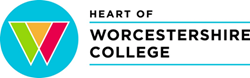 CORPORATION MEETINGTo be held on Tuesday 8 October 2019 at 5.30 p.m.in The Source, All Saints Building, WorcesterAGENDASue FrostClerk to the Corporation14 August 2019Last update: 1 October 2019Item:Start:Page:Lead:37.15.30Apologies–  CC37.2Declarations of Interest–  Chairi)Members are asked to declare any Interests, financial or otherwise, which they may have in any Agenda Item 37.3Corporation Private Session–  Chairi)Members are invited to raise any issues which they wish to discuss in the absence of College Management The Principal and College Senior Leadership Team members will join the meeting at this point37.45.40Minutes of the Last Meeting Chairi)To approve the Minutes of the meeting held on 16 July 20196ii)To approve the Notes of the Workshop held on 10 September 20191537.55.45Matters Arising19CCi)To monitor action taken and remaining to be taken in respect of Matters Arising from the Minutes of previous meetings and Notes of workshops ii)English and Mathematics Task and Finish Group23CCTo approve Terms of Reference for a Task and Finish Group to investigate the decline in English and Mathematics attendance VPVTE To appoint a Chair and Members to the English and Mathematics Task and Finish GroupChair37.6Determination of any Other Urgent Business–  Chair37.75.50PRINCIPAL’S REPORT26i)Principal’s Update for Governors27Pii)Curriculum and Quality Key Performance Indicators32Piii)Financial Key Performance Indicators and Management Accounts SummaryTo FollowDFiv)Learner Number Update (including Foundation Learning and Prince’s Trust)37DFv)Health and Safety Update – Term 3 and 2018/19 year38VPDCEOTo receive the Principal’s Update and monitor progress against targetsTEACHING LEARNING AND ASSESSMENT37.86.15Prince’s Trust Programme DeliveryVPICELi)To approve the withdrawal of the Prince’s Trust Team programme from delivery41ii)To approve the development of reciprocal arrangements with another Prince’s Trust provider to provide foundation progression opportunities for their leavers and alternative provision options for Heart of Worcestershire College leavers37.96.20Self Assessment Report  43P/VPVTEi)To consider the Draft College Self Assessment Report for 2018/19To note that a final version will return to the Corporation  for approval on 17 December 20194437.106.30College Improvement Plans51P/VPVTEi)To monitor progress against  the College Improvement Plan for 2018/1953ii)To consider and approve the Draft College Improvement Plan milestones for 2019/20 monitoring7137.116.40Accolades and Complaints 77VPISSE i)To receive the Accolades and Complaints Report 2018/1937.126.45Quality Leadership and Management Pi)FE Quality and Standards 78To receive the Principal’s plan for the leadership and management of quality in Further Education, as circulated by email on 2 September 2019ii)HE Quality and Standards 82PTo receive the Principal’s plan for the leadership and management of quality in Higher Education, as circulated by email on 16 September 2019PEOPLE37.136.50GDPR/Data Protection 2018/188DPO/i)To receive the annual report from the Data Protection OfficerVPDCEO37.146.55Keeping Children Safe in Education September 201990VPISSE/i)To read and follow the revised Department for Education Guidance Keeping Children Safe in Education: Statutory guidance for schools and colleges CC37.157.00Policy Updatesi)Safeguarding/Prevent Policy 2019/2092VPISSETo approve changes to the Safeguarding Policy (incorporating Child Protection and Prevent) SPii)Managing Allegations Policy94VPISSETo approve changes to the Managing Allegations PolicySPiii)Equality Policy95VPISSETo approve the revised Equality Policy iv)Health and Safety Policy109VPISSETo approve changes to the Health and Safety PolicySP37.16– 37.227.10CONFIDENTIAL ITEMSSee separate Agenda and papersGOVERNANCE37. 237.40Governor Resignation-Chairi)To note the resignation of Tony Ciriello with effect from 31 August 201937.24Corporation Self-Assessment i)Governor Attendance 111CCTo monitor Governor attendance in 2018/19 and approve a target for 2019/20113ii)7.45Governance Improvement Plan 114CCTo monitor progress against the Governance Improvement Plan for 2018/19, as discussed at the Corporation Workshop on 10 September 2019 116To consider and approve the Governance Improvement Plan for 2019/20 120iii)7.50Corporation Self Assessment 123CCTo consider and approve the summary of the Corporation Self Assessment for 2018/19To note that Corporation Self Assessment wording has been incorporated into the Leadership and Management section of the Draft College Self Assessment Report To consider and approve the words and grade for the Corporation’s performance submitted for inclusion in the College Financial Statements37.257.55Governor Insight Scheme 126GIS Govi)To approve changes to the Governor Insight Scheme  Champii)To receive a summary of Summer Term and 2018/19 activity from the Governor Insight Scheme Champion12837.268.00Corporation Away Event131Chairi)To consider the draft programme for 29 - 30 November 201937.278.05Any Other Urgent Business–  Chair37.28Date and Time of Next Meeting–  Chairi)Corporation Away Event: Friday 29 and Saturday 30 November 2019, 5.00pm for 5.30pm, The Source, All Saints Building, Worcesterii)Tuesday 17 December 2019, 5.00pm for 5.30pm, The Source, All Saints Building, WorcesterIf the Corporation so resolve, in accordance with Instrument 13 of the Instrument and Articles of Government, the Staff and Student Governors will leave the meeting at this point 37.29– 37.308.10RESTRICTED CONFIDENTIAL ITEMS See separate Agenda and PapersThe Principal and Senior Leadership Team members will  leave the meeting at this point 37.31 – 37.328.15X RESTRICTED CONFIDENTIAL ITEMS See separate Agenda and Papers